projektas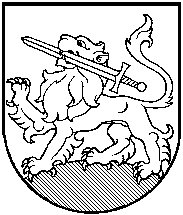 RIETAVO SAVIVALDYBĖS TARYBASPRENDIMAS2015 m. gruodžio  d.  Nr. T1-DĖL RIETAVO SAVIVALDYBĖS TARYBOS 2011 M. BIRŽELIO 16 D. SPRENDIMU NR. T1-97 PATVIRTINTOS VIENKARTINĖS PINIGINĖS PARAMOS SKYRIMO IR MOKĖJIMO TVARKOS PAPILDYMO 5.6. PUNKTURietavasVadovaudamasi Lietuvos Respublikos vietos savivaldos įstatymo 18 straipsnio 1 dalimi, Lietuvos Respublikos paramos mirties atveju įstatymo 3 straipsnio 4 dalimi, Rietavo savivaldybės taryba nusprendžia:Papildyti Rietavo savivaldybės tarybos 2011 m. birželio 16 d. sprendimu Nr. T1-97 patvirtintą Vienkartinės piniginės paramos skyrimo ir mokėjimo tvarkos 3 dalį 5.6. punktu ir jį išdėstyti taip:„5.6. Vienkartinė laidojimo 260,00 Eur pašalpa skiriama laidojančiam mirusį Rietavo savivaldybės gyventoją, kurio duomenys apie gyvenamąją vietą nebuvo įrašyti į Lietuvos Respublikos gyventojų registrą, asmeniui, kuris negauna laidojimo pašalpos pagal Lietuvos Respublikos paramos mirties atveju įstatymą. Pašalpa skiriama tik Rietavo savivaldybės gyventojui Rietavo savivaldybės administracijos direktoriaus įsakymu, pritarus vienkartinių pašalpų skyrimo komisijai, jeigu dėl pašalpos skyrimo kreipiamasi ne vėliau kaip per 3 mėnesius nuo tokios teisės atsiradimo dienos.“Šis sprendimas gali būti skundžiamas Lietuvos Respublikos administracinių bylų teisenos įstatymo nustatyta tvarka.Savivaldybės meras			          				RIETAVO SAVIVALDYBĖS ADMINISTARCIJOS SVEIKATOS, SOCIALINĖS PARAMOS IR RŪPYBOS SKYRIUSAIŠKINAMASIS RAŠTAS PRIE SPRENDIMO „DĖL RIETAVO SAVIVALDYBĖS TARYBOS 2011 M. BIRŽELIO 16 D. SPRENDIMU NR. T1-97 PATVIRTINTOS VIENKARTINĖS PINIGINĖS PARAMOS SKYRIMO IR MOKĖJIMO TVARKOS PAPILDYMO 5.6 PUNKTU“ PROJEKTO2015-12-01Rietavas1. Sprendimo projekto esmė. 		Rietavo savivaldybės tarybos sprendimo projektu siūloma papildyti Vienkartinės piniginės paramos skyrimo ir mokėjimo tvarką nauju punktu, kuriuo numatoma skirti 260,00 Eur vienkartinę laidojimo pašalpą, mirus Rietavo savivaldybės gyventojams, informacija apie kurių gyvenamąją vietą nebuvo įrašyta į Lietuvos Respublikos gyventojų registrą. Pašalpa išmokama laidojančiam asmeniui. 2. Kuo vadovaujantis parengtas sprendimo projektas. 		Sprendimo projektas parengtas vadovaujantis Lietuvos Respublikos vietos savivaldos įstatymo 18 straipsnio 1 dalimi, Lietuvos Respublikos paramos mirties atveju įstatymo 3 straipsnio 4 dalimi.3. Tikslai ir uždaviniai. 		Siūloma skirti laidojimo pašalpą Rietavo savivaldybės gyventojui, kai neišmokama Lietuvos Respublikos paramos mirties atveju įstatyme nurodyta laidojimo pašalpa.4. Laukiami rezultatai.	2015 metais buvo vienas miręs asmuo, nedeklaravęs gyvenamosios vietos, kuriam laidojimo pašalpa pagal Lietuvos Respublikos paramos mirties atveju įstatymą nebuvo mokama.5. Kas inicijavo sprendimo  projekto rengimą.Savivaldybės administracijos Sveikatos, socialinės paramos ir rūpybos skyrius.6. Sprendimo projekto rengimo metu gauti specialistų vertinimai.	Neigiamų specialistų vertinimų negauta.7. Galimos teigiamos ar neigiamos sprendimo priėmimo pasekmės.	Priėmus sprendimą, laidojančiam asmeniui bus iš dalies kompensuotos patirtos laidojimo išlaidos. 8. Lėšų poreikis sprendimo įgyvendinimui.Sprendimo įgyvendinimui reikės Savivaldybės biudžeto lėšų.9. Antikorupcinis vertinimas.	Nereikalingas.Sveikatos, socialinės paramos ir rūpybos skyriaus vedėja			         Jolita Alseikienė	